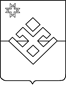 ПОСТАНОВЛЕНИЕАдминистрации  муниципального образования «Аксакшурское»от 11 февраля  2020 года                       д.Аксакшур                                       № 6	В целях дальнейшего совершенствования системы противодействия коррупции в муниципальном образовании «Аксакшурское», обеспечения защиты прав и законных интересов граждан, общества и государства от угроз, связанных с коррупцией, обеспечения эффективности деятельности органов местного самоуправления, лиц, замещающих выборные муниципальные должности, и муниципальных служащих и в соответствии с Федеральным законом от 25 декабря 2008 года N 273-ФЗ «О противодействии коррупции» и Законом Удмуртской Республики от 20 сентября 2007 года N 55-РЗ «О мерах по противодействию коррупционным проявлениям в Удмуртской Республике», руководствуясь Уставом муниципального образования «Аксакшурское», Администрация муниципального образования «Аксакшурское» ПОСТАНОВЛЯЕТ:1. Утвердить прилагаемую муниципальную программу противодействия коррупции в органах местного самоуправления муниципального образования «Аксакшурское» на 2020 - 2021 годы.2. Возложить полномочия по координации мероприятий по противодействию коррупции в органах местного самоуправления муниципального образования «Аксакшурское» на Главу муниципального образования «Аксакшурское».3. Обнародовать настоящее постановление в порядке, предусмотренном статьёй 41 Устава муниципального образования «Аксакшурское» путем размещения копии постановления в помещении Совета депутатов и Администрации муниципального образования «Аксакшурское» на специально оборудованных местах, обеспечивающих возможность ознакомления с ними граждан, на официальном интернет-сайте муниципального образования «Аксакшурское».Глава муниципального образования «Аксакшурское»                                                                         Э.Г.Тихонова Приложениек постановлению Администрациимуниципального образования«Аксакшурское»от 11 февраля 2020 года № 6МУНИЦИПАЛЬНАЯ ПРОГРАММАПРОТИВОДЕЙСТВИЯ КОРРУПЦИИ В ОРГАНАХ МЕСТНОГО САМОУПРАВЛЕНИЯ МУНИЦИПАЛЬНОГО ОБРАЗОВАНИЯ «АКСАКШУРСКОЕ»  НА 2020 - 2021 ГОДЫПаспорт ПрограммыI. Состояние проблемыСогласно положениям Концепции административной реформы в Российской Федерации в 2006 - 2008 годах, утвержденной распоряжением Правительства Российской Федерации от 25 октября . N 1789-р, необходимым условием для достижения заявленных в административной реформе целей является устранение причин и условий, которые могут порождать коррупцию в органах исполнительной власти и препятствовать повышению эффективности государственного управления.Разработка и внедрение организационных и иных механизмов противодействия коррупции в органах власти являются необходимыми элементами реализации административной реформы.II. Цель и задачи ПрограммыЦелью Программы является устранение причин и условий, порождающих коррупцию, при выявлении ее фактов.Для достижения указанной цели требуется решение следующих задач:- формирование антикоррупционного сознания, характеризующегося нетерпимостью муниципальных служащих к коррупционным действиям;- повышение ответственности должностных лиц;- обеспечение наступления ответственности за коррупционные действия в порядке, предусмотренном законодательством Российской Федерации;- мониторинг коррупционных факторов и эффективности мер антикоррупционной политики;- вовлечение муниципальных служащих в реализацию антикоррупционной политики;- содействие в реализации прав граждан и организаций на доступ к информации о фактах коррупции.III. Система программных мероприятийПрограмма основывается на реализации мероприятий по следующим основным направлениям:1. Обеспечение деятельности комиссии по соблюдению требований к служебному поведению муниципальных служащих и урегулированию конфликта интересов (далее – «Комиссия»), проведение иных подготовительных мероприятий.Полномочия по координации работы по противодействию коррупции в ОМСУ МО возлагаются на Главу муниципального образования «Аксакшурское» (далее – Глава МО).Основной деятельностью Главы МО является координация по проведению антикоррупционной политики и контроль за ее проведением.Комиссия осуществляет служебные проверки, выработку системы мер, направленных на устранение причин и условий, порождающих коррупцию.Глава МО и Комиссия осуществляют следующие функции:- принятие мер по предупреждению причин и условий, способствующих появлению фактов коррупции;- участие в управлении реализацией Программы представителей гражданского общества, в том числе экспертных и научных организаций;- информирование в установленном порядке правоохранительных органов о выявленных фактах коррупции в ОМСУ МО;- анализ должностных обязанностей муниципальных служащих, исполнение которых в наибольшей мере подвержено риску коррупционных проявлений;- организация системы внутреннего контроля, основанной на механизме служебных проверок;- сбор и анализ информации о признаках и фактах коррупционной деятельности муниципальных служащих, юридическая оценка и выработка мер по их устранению;- проверка соответствия действительности персональных данных и сведений о доходах, представляемых кандидатами на муниципальную службу;- обеспечение интенсивного взаимодействия с другими органами власти по вопросам реализации Программы.2. Организация проведения экспертизы муниципальных правовых актов ОМСУ МО и их проектов в установленной сфере деятельности с целью выявления в них положений, способствующих проявлению коррупции (антикоррупционная экспертиза).Антикоррупционная экспертиза муниципальных правовых актов и их проектов осуществляется в соответствии с утверждаемой Правительством Российской Федерации методикой проведения экспертизы проектов актов с целью выявления в них положений, способствующих проявлению коррупции.3. Анализ должностных обязанностей муниципальных служащих, исполнение которых в наибольшей мере подвержено риску коррупции, а также формирование их перечня.Проводится анализ должностных обязанностей муниципальных служащих, исполнение которых в наибольшей мере подвержено риску коррупционных проявлений. На основе анализа формируется перечень должностных обязанностей муниципальных служащих, исполнение которых в наибольшей мере подвержено риску коррупционных проявлений. В частности, исполнение таких должностных обязанностей может быть связано:- с непосредственным предоставлением муниципальных и государственных услуг заявителям, а также иными непосредственными контактами с гражданами и организациями;- с подготовкой и принятием решений о распределении бюджетных средств, субсидий, межбюджетных трансфертов, а также распределением ограниченного ресурса;- с подготовкой и принятием решений, связанных с осуществлением муниципальных закупок;- с подготовкой и принятием решений по целевым программам, адресным инвестиционным программам и другим программам, предусматривающим выделение бюджетных средств.Перечень должностных обязанностей муниципальных служащих, исполнение которых в наибольшей мере подвержено риску коррупционных проявлений, утверждается муниципальными правовыми актами ОМСУ МО.4. Внедрение механизмов дополнительного внутреннего контроля деятельности муниципальных служащих, исполняющих должностные обязанности, в наибольшей мере подверженные риску коррупционных проявлений.В ОМСУ МО необходимо создание системы внутреннего контроля, основанной на механизме служебных проверок.Разработка и организация внедрения механизма проведения служебных проверок муниципальных служащих, исполняющих должностные обязанности, в наибольшей мере подверженные риску коррупционных проявлений, в плановом порядке, а также иных муниципальных служащих на основании поступившей информации о коррупционных проявлениях, в том числе жалоб и обращений граждан и организаций, а также публикаций в СМИ. Разработка системы мероприятий по целенаправленному сбору, фиксации и детальному рассмотрению данных, свидетельствующих о фактах коррупции.Создание системы постоянного мониторинга имущественного положения должностных лиц ОМСУ МО, в том числе на основе выборочного анализа сведений о доходах и имуществе, принадлежащем должностным лицам на праве собственности, а также организация анализа стиля жизни тех должностных лиц, в отношении которых имеются жалобы граждан и организаций, негативные публикации в СМИ.5. Установление обратной связи с получателями муниципальных и государственных услуг.Осуществление анализа публикаций в СМИ, а также жалоб и обращений граждан о фактах коррупции и проверки таких фактов.Принятие мер по созданию интерактивного канала взаимодействия с заявителями (Интернет, электронная почта) с определением порядка обработки поступающих сообщений о коррупционных инцидентах.6. Формирование нетерпимого отношения к проявлениям коррупции муниципальных служащих.Организация проведения семинаров для муниципальных служащих, основная задача которых - формирование осознания важности и ответственности муниципальной службы как формы служения обществу и государству, разъяснение муниципальным служащим вопросов административной и уголовной ответственности за коррупционные действия, основных положений международного и российского законодательства по противодействию коррупции, ситуаций конфликта интересов и механизмов его преодоления, формирование ясного представления о действиях и проявлениях в деятельности муниципальных служащих, рассматриваемых как коррупционные.Обеспечение информирования муниципальных служащих о результатах проведенных служебных проверок, обстоятельствах совершения коррупционных проступков и принятых мерах к виновным должностным лицам.7. Внедрение и развитие информационно-коммуникационных технологий в деятельность ОМСУ МО с целью сокращения причин и условий, порождающих коррупцию. Обеспечение доступа граждан и организаций к информации о деятельности ОМСУ МО.Создание раздела на официальном интернет-сайте муниципального образования «Аксакшурское», связанного с проведением антикоррупционной политики. В пределах, установленных законодательством Российской Федерации, обеспечение размещения информации о деятельности ОМСУ МО на официальном интернет-сайте муниципального образования «Аксакшурское», в том числе о проектах административных регламентов по осуществлению муниципальных функций и предоставлению муниципальных и государственных услуг в установленной сфере деятельности с целью их публичного обсуждения и получения максимального количества замечаний и рекомендаций по данным проектам.Сбор, анализ и учет информации граждан и организаций, имевших удачный или неудачный опыт взаимодействия с ОМСУ МО, их структурными подразделениями и подведомственными организациями.IV. Ожидаемые результаты реализации ПрограммыОжидаемые результаты реализации Программы:- выявление фактов коррупции на основе анализа ее причин и условий, устранение этих причин и условий;- укрепление доверия граждан к деятельности ОМСУ МО.Показатель достижения результатов реализации Программы - высокий уровень удовлетворенности граждан и организаций качеством муниципальных и государственных услуг, предоставляемых ОМСУ МО в установленной сфере деятельности.Осуществление мониторинга показателей и рассмотрение его результатов на заседаниях комиссии.V. Сроки и этапы реализации ПрограммыСрок реализации Программы - 2020 - 2021 годы.VI. Ресурсное обеспечение ПрограммыПрограмма реализуется в пределах бюджетных средств, предусмотренных на финансирование текущей деятельности ОМСУ МО.VII. Система управления и контроль за реализацией ПрограммыРазработка плана организационных действий для каждого вида мероприятий с указанием конкретного вида деятельности, методики, сроков реализации и ресурсов, необходимых для осуществления планируемых мероприятий.Размещение на официальном интернет-сайте муниципального образования «Аксакшурское» информации о ходе реализации мероприятий Программы осуществляет ведущий специалист-эксперт Администрации муниципального образования «Аксакшурское» (далее – «Специалист»).VIII. План реализации ПрограммыОб утверждении муниципальной программы противодействия коррупции в органах местного самоуправления муниципального образования «Аксакшурское» на 2020-2021 годыНаименованиеМуниципальная программа противодействия коррупции в органах местного самоуправления муниципального образования «Аксакшурское» (далее - Программа).Основание для разработкиПрограммыУказ Президента УР N 211 от 30.12.2008РазработчикПрограммыАдминистрация муниципального образования «Аксакшурское».Исполнитель    ПрограммыГлава муниципального образования «Аксакшурское» и Администрации муниципального образования «Аксакшурское».Цель ПрограммыВыявление фактов коррупции при осуществлении органами местного самоуправления муниципального образования «Аксакшурское» (далее -ОМСУ МО) функций и предоставлении муниципальных и государственных услуг в установленной сфере деятельности, устранение причин и условий, порождающих коррупцию.Задачи Программы1. Формирование антикоррупционного сознания, характеризующегося нетерпимостью муниципальных служащих ОМСУ МО к коррупционным действиям.2. Повышение ответственности должностных лиц ОМСУ МО.3. Предупреждение коррупционных действий муниципальных служащих.4. Обеспечение наступления ответственности муниципальных служащих за коррупционные действия в порядке, предусмотренном законодательством Российской Федерации.5. Мониторинг коррупционных факторов и эффективности мер антикоррупционной политики.6. Вовлечение муниципальных служащих ОМСУ МО в реализацию антикоррупционной политики.7. Содействие реализации прав граждан и организаций на доступ к информации о фактах коррупции.Срок реализацииПрограммы2020 -2021 годы.Основные       мероприятия1. Обеспечение деятельности комиссии по соблюдению требований к служебному поведению муниципальных служащих и урегулированию конфликта интересов и проведение иных подготовительных мероприятий.2. Организация проведения экспертизы актов ОМСУ МО и их проектов в целях выявления в них положений, способствующих проявлению коррупции.3. Анализ должностных обязанностей муниципальных служащих, исполнение которых в наибольшей мере подвержено риску коррупционных проявлений.4. Внедрение механизмов дополнительного внутреннего контроля деятельности муниципальных служащих, исполняющих должностные обязанности, в наибольшей мере подверженные риску коррупционных проявлений.5. Установление системы обратной связи с получателями муниципальных и государственных услуг.6. Формирование нетерпимого отношения к проявлениям коррупции муниципальных служащих.7. Внедрение и развитие информационно-коммуникационных технологий в деятельности ОМСУ МО, позволяющих сократить имеющиеся причины и условия, порождающие коррупцию.8. Обеспечение доступа граждан и организаций к информации о деятельности ОМСУ МО в порядке, установленном законодательством Российской Федерации.9. Организация размещения на официальном сайте муниципального        образования «Аксакшурское» в разделе Административная           реформа/Проекты документов для обсуждения проектов муниципальных правовых актов в целях обеспечения проведения независимой антикоррупционной экспертизы.10. Издание нормативного правового акта, устанавливающего дополнительные гарантии обеспечения независимой антикоррупционной экспертизы нормативных правовых актов (проектов нормативных правовых актов) органов местного самоуправления.11. Проведение анализа соблюдения запретов, ограничений и требований, установленных в целях противодействия коррупции, в том числе касающихся получения подарков отдельными категориями лиц, выполнения иной оплачиваемой работы, обязанности уведомлять об обращениях в целях склонения к совершению коррупционных правонарушений.12. Обеспечение контроля за соблюдением лицами, замещающими муниципальные должности, и муниципальными служащими ограничений и запретов, требований к служебному поведению и урегулированию конфликта интересов, а также обязанностей, установленных законодательством о противодействии коррупции, применением предусмотренных законодательством мер юридической ответственности по каждому случаю несоблюдения ограничений и запретов, требований, установленных в целях противодействия коррупции, в том числе мер по предотвращению и (или) урегулированию конфликта интересов. Предание гласности каждого случая несоблюдения указанных ограничений и запретов, требованийИсточники финансирования ПрограммыСредства бюджета, выделяемые на финансирование текущей деятельности ОМСУ МО.Ожидаемые результаты реализации Программы1. Выявление фактов коррупции при осуществлении ОМСУ МО функций и предоставлении муниципальных услуг в установленной сфере деятельности, устранение причин и условий, порождающих коррупцию. 2. Повышение качества и доступности муниципальных и государственных услуг, предоставляемых ОМСУ МО в установленной сфере деятельности.  3. Укрепление доверия граждан к деятельности ОМСУ МО.  4. Использование антикоррупционных механизмов в реализации             кадровой политики в области муниципальной службы, формирование у        муниципальных служащих и работников органов местного самоуправления отрицательного отношения к коррупции»;  5. Повышение эффективности деятельности органов местного                    самоуправления по профилактике коррупционных и иных правонарушенийКонтроль за реализацией ПрограммыКонтроль за реализацией Программы осуществляет Глава муниципального образования «Аксакшурское».Nп/пМероприятияОтветственные  
исполнители   Срок     
исполнения  12341. Общие мероприятия1. Общие мероприятия1. Общие мероприятия1. Общие мероприятия1. Общие мероприятия1.1Обеспечение деятельности комиссии по соблюдению требований к служебному поведению муниципальных служащих и урегулированию конфликта интересов (далее - комиссия).   (Создана постановлением Администрации муниципального образования «Аксакшурское» от 29.09.2010 г. № 26 (в редакции от 14.01.2013 г № 01, от 20.04.2015 г № 18)                         Глава МОВ течение всего периода1.2 Проведение анализа должностных        
обязанностей муниципальных служащих,  
исполнение которых в наибольшей мере подвержено риску коррупционных        
проявлений, внесение изменений (в случае необходимости) в перечень должностей муниципальных служащих, исполнение которых в наибольшей мере подвержено риску коррупционных  проявлений                            Комиссия В течение    
всего периода2. Проведение экспертизы муниципальных правовых актов и их проектов      
с целью выявления в них положений, способствующих проявлению коррупции
(антикоррупционная экспертиза)2. Проведение экспертизы муниципальных правовых актов и их проектов      
с целью выявления в них положений, способствующих проявлению коррупции
(антикоррупционная экспертиза)2. Проведение экспертизы муниципальных правовых актов и их проектов      
с целью выявления в них положений, способствующих проявлению коррупции
(антикоррупционная экспертиза)2. Проведение экспертизы муниципальных правовых актов и их проектов      
с целью выявления в них положений, способствующих проявлению коррупции
(антикоррупционная экспертиза)2. Проведение экспертизы муниципальных правовых актов и их проектов      
с целью выявления в них положений, способствующих проявлению коррупции
(антикоррупционная экспертиза)2.1 Проведение анализа муниципальных      
правовых актов в соответствии с:   - Порядком проведения антикоррупционной экспертизы правовых актов органов местного самоуправления муниципального образования  «Аксакшурское» и их проектов, утвержденным постановлением Администрации муниципального образования «Аксакшурское» от 26.12.2018 года № 59- Порядком предоставления в прокуратуру Малопургинского района УР нормативных правовых актов и проектов нормативных правовых актов муниципального образования «Аксакшурское» Малопургинского района УР для проведения антикоррупционной экспертизы, утвержденным Решением Совета депутатов от 22.03.2018 г. № 12.6.64.      СпециалистПрокуратураВ течение    
всего периода3. Установление обратной связи с получателями государственных и муниципальных услуг3. Установление обратной связи с получателями государственных и муниципальных услуг3. Установление обратной связи с получателями государственных и муниципальных услуг3. Установление обратной связи с получателями государственных и муниципальных услуг3. Установление обратной связи с получателями государственных и муниципальных услуг3.1 Определение порядка обработки         
поступающих сообщений о коррупционных 
проявлениях.                          Комиссия В течение    
всего периода4. Формирование нетерпимого отношения к проявлениям коррупции муниципальных служащих.4. Формирование нетерпимого отношения к проявлениям коррупции муниципальных служащих.4. Формирование нетерпимого отношения к проявлениям коррупции муниципальных служащих.4. Формирование нетерпимого отношения к проявлениям коррупции муниципальных служащих.4. Формирование нетерпимого отношения к проявлениям коррупции муниципальных служащих.4.1Обучение муниципальных служащих по вопросам противодействия коррупции.Комиссия В течение    
всего периода4.2Информационное освещение антикоррупционной деятельности муниципального образованияСпециалистВ течение    
всего периода